14000 W. Middletown Rd. Salem, OH 44460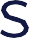 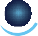 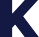 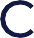 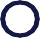 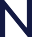 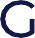 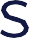 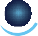 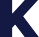 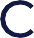 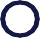 T    330.427.2007SALES@HKSIEVE.COM HKSIEVE.COMJob Title: Industrial Screen Repair Technician The Screener at HK Technologies will repair/replace screens, screen new frames and provide technical support to customers when necessary to ensure we meet the revenue, quality, shipping and profitability goals of the company. Duties and Responsibilities:Repair/replace screensGrinding and cleaning screensTrack current mesh inventoryTrack screen frame inventoryComplete certifications for screens completedMaintain records of screening completedQualifications & Required Skills:High School, Vocational School, Technical School Degree or equivalentAbility to multi-task and willingly move between departments Ability to thrive in a teamwork environmentPossess good organizational skillsAbility to use calipers, micrometers, gauges and other measuring equipmentAbility to regularly lift and/or move up to 25 pounds, frequently lift and/or move up to 50 pounds, and occasionally lift and/or move over 100 pounds.Job Type: Full-timeSalary: $15.00 per hourBenefits:401(k) matchingHealth insuranceVision insuranceDental insuranceLife insurancePaid time offBonuses